                    Ñuñoa, 25 de junio 2021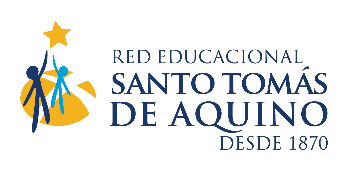 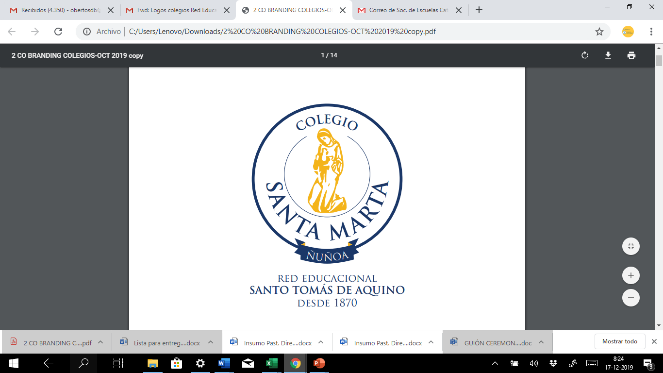                          Equipo Directivo                      Colegio Santa Marta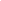 CIRCULAR N°3 (APODERADOS)Estimados apoderados:Junto con saludar y esperando que se encuentren bien y con salud que es lo más importante, como Equipo Directivo, queremos compartir algunas informaciones importantes a considerar en la planificación familiar.Martes 29 de junio, día de trabajo asincrónico. Todos los docentes dejarán asignado en los respectivos Classroom indicaciones para que las y los estudiantes trabajen de forma autónoma, ya sea en colocarse al día con actividades pendientes o comenzar con nuevas tareas. Por ende, NO se realizarán sesiones meet. Miércoles 30 de junio y Jueves 01 de julio: Se realizarán las evaluaciones de aprendizaje intermedias del DIA de lenguaje y matemática respectivamente. Estas evaluaciones son las que ha puesto a disposición el Ministerio de Educación para visualizar el progreso anual de aprendizaje de las y los estudiantes. En la tabla adjunta, se indican los cursos, los horarios y observaciones referidas a esta evaluación.3. Retorno a modalidad híbrida (presencial): Como es de público conocimiento, la comuna de Ñuñoa avanza a fase 2 a partir del día 29 de junio, lo que permite volver a la presencialidad,sin embargo, de forma conjunta, la Dirección Ejecutiva y el Consejo de Rectores de la Red, han decidido, luego de consultar a la SEREMI  de educación que el retorno se realizará inmediatamente después de las vacaciones de invierno, es decir el lunes 26 de julio. Esta decisión se toma considerando lo complejo que resulta planificar un retorno de un momento a otro. Esperamos que este tiempo, facilite la organización personal y laboral de las familias. AtentamenteEquipo DirectivoEvaluaciónCursosFecha y horaObservacionesLenguaje2° 3°. 5°, 7° y I°Miércoles 30 de junio, entre las 11:00 y 13 horas para la jornada de la mañana y entre las 16:00 y 18 horas para la jornada de la tarde2° y 3° Básico realizará la evaluación en horario a determinar por la profesora jefe.La evaluación se hará en línea, cada alumno recibirá un link para conectarse.Los estudiantes que obtengan un resultado sobre 70% de logro en primer ciclo y 60% en el segundo ciclo y enseñanza media obtendrán una calificación 70 en la asignatura de lenguaje.Matemática3°. 5°, 7° y I°Jueves 01 de julio, entre las 11:00 y 13 horas para la jornada de la mañana y entre las 16:00 y 18 horas para la jornada de la tardeLa evaluación se hará en línea, cada alumno recibirá un link para conectarse.Los estudiantes que obtengan un resultado sobre 70% de logro en primer ciclo y 60% en el segundo ciclo y enseñanza media obtendrán una calificación 70 en la asignatura de matemática.JUNIO- JULIOJUNIO- JULIOJUNIO- JULIOJUNIO- JULIOJUNIO- JULIOLunesMartesMiércolesJuevesViernes28Feriado29Jornada asincrónica de trabajoCálculo mental Astoreca, 2 básico A30Clases virtuales DIA LENGUAJE:, 2°, 3°, 5°, 7° y I°Cálculo mental Astoreca, 2 básico A01Clases virtuales DIA MATEMÁTICA:  3°, 5°, 7° y I°02Clases virtuales05Clases virtuales06Clases virtuales07Clases virtuales08 Clases virtuales09Clases virtuales12Vacaciones de invierno13Vacaciones de invierno14Vacaciones de invierno15Vacaciones de invierno16Vacaciones de invierno19Vacaciones de invierno20Vacaciones de invierno21Vacaciones de invierno22Vacaciones de invierno23Vacaciones de invierno26Clases híbridasSemana  evaluación monitoreo de aprendizaje N°2 APTUS lenguaje y matemática (4°, 6°, 8° y II°)27Clases híbridasSemana  evaluación monitoreo de aprendizaje N°2 APTUS lenguaje y matemática (4°, 6°, 8° y II°)28Clases híbridasSemana  evaluación monitoreo de aprendizaje N°2 APTUS lenguaje y matemática (4°, 6°, 8° y II°)29Clases híbridasSemana  evaluación monitoreo de aprendizaje N°2 APTUS lenguaje y matemática (4°, 6°, 8° y II°)30Clases híbridasMisa de aniversario Santa Marta